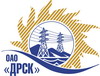 Открытое акционерное общество«Дальневосточная распределительная сетевая  компания»ПРОТОКОЛ ПЕРЕТОРЖКИСпособ и предмет закупки: Открытый электронный запрос предложений на право заключения Договора на поставку:  «Демисезонная спецобувь (АЭС, ХЭС, ПЭС, ЭС ЕАО, ЮЯЭС)» для нужд филиалов ОАО «ДРСК». Закупка проводится согласно ГКПЗ 2014г. раздела  4.2 «Материалы эксплуатации»  № 185  на основании указания ОАО «ДРСК» от  11.11.2014 г. № 288.Плановая стоимость закупки: 4 105 367,00  руб. без учета НДСФорма голосования членов Закупочной комиссии: очная.Информация о результатах вскрытия конвертов: В адрес Организатора закупки поступило 1 одна заявка на участие в переторжке, конверты с которыми были размещены в электронном виде на ЭТП ОАО «РАО Энергетические системы Востока» www.b2b-center.ru (www.b2b-esv.ru) Вскрытие конвертов было осуществлено в электронном сейфе Организатора закупки на ЭТП ОАО «РАО Энергетические системы Востока» www.b2b-center.ru (www.b2b-esv.ru) автоматически Дата и время начала процедуры переторжки: 16:00 часов местного (благовещенского) (10:00 московского) времени 03.12.2014 г. Место проведения процедуры вскрытия конвертов с заявками на участие в закупке: Электронная торговая площадкаВ конвертах обнаружены заявки следующих Участников закупки:РЕШИЛИ:Утвердить протокол переторжки.№ 36/МЭ-Пг. Благовещенск03.12.2014 г.Наименование и адрес участникаЦена до переторжкиЦена после переторжкиООО "ТД Лига Спецодежды" (109431, г. Москва, ул. Привольная, д. 70)3 802 294,00 руб. без НДС;4 486 706,92 руб. с НДС 3 609 312,50  без НДС;4 258 988,75 руб. НДСЗАО "Восток-Сервис-Амур" (680030, Хабаровский край, г. Хабаровск, ул. Гамарника, 45, оф. 13)4 104 867,09 руб. без НДС;4 843 743,17 руб. с НДСНе поступилаОтветственный секретарьТехнический секретарь_______________________________________________О.А. МоторинаТ.В. Коротаева